قسم اللغة الانجليزية حقق كأس بطولة الكلية أقيمت مساء يوم الأحد 19/2/1435هـ في الصالة المغلقة التابعة لإدارة التربية والتعليم المبارة النهائية بين فريق موظفي كلية التربية وطلاب قسم اللغة الانجليزية، برعاية سعادة عميد كلية التربية بالزلفي د. عبدالله بن خليفة السويكت وبحضور سعادة وكلاء الكلية وأعضاء هيئة التدريس، وانتهت المبارة بفوز فريق طلاب قسم اللغة الانجليزية، وفي نهاية المباراة قام سعادة العميد بتسليم كاس البطولة لمشرف القسم أ.سامي الزعارير، وللفائزين من الطلاب والميداليات الذهبية وتسليم الميداليات الفضية للفريق الآخر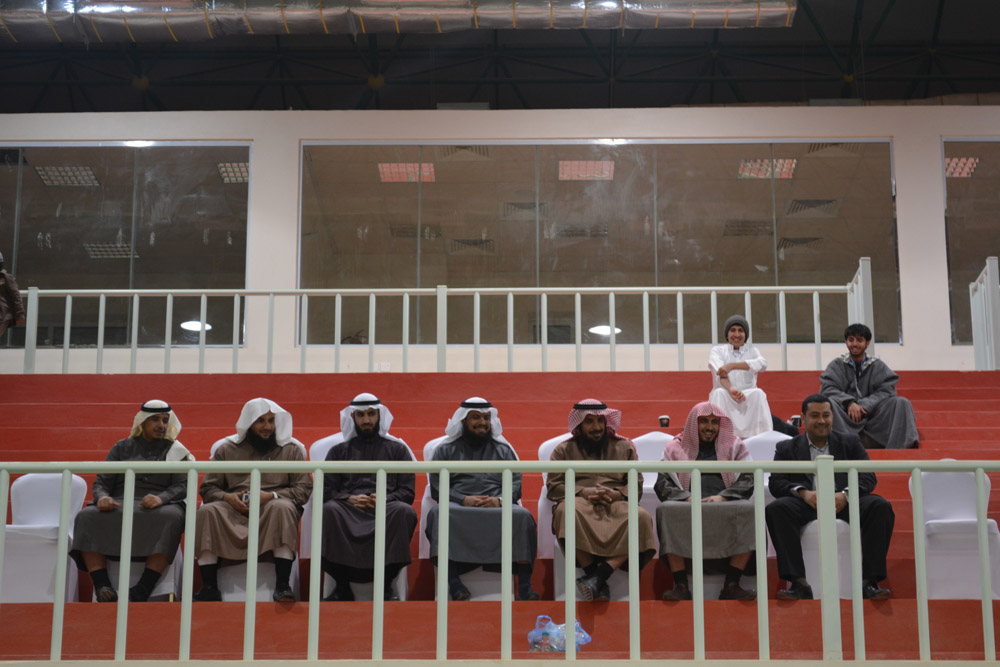 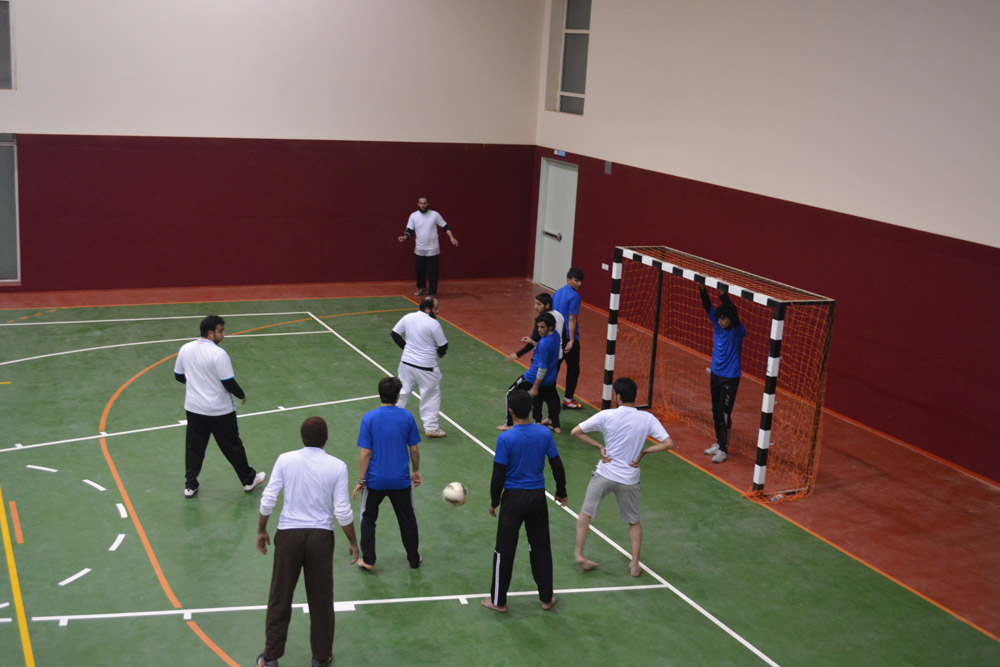 ​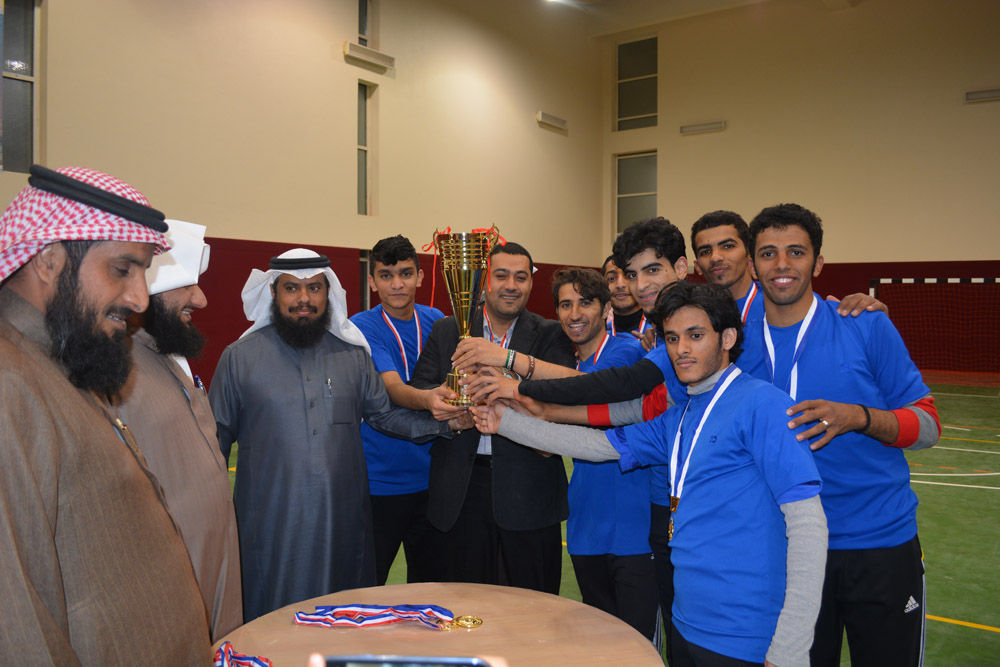 